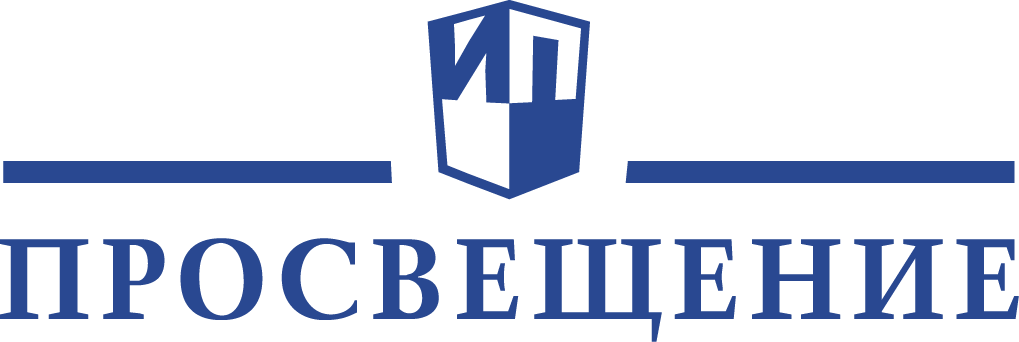 Уважаемые коллеги!Приглашаем вас на вебинары для учителей, методистов, воспитателей,  психологов, преподавателей, студентов, руководителей образовательных организаций, а также родителей. Каждого участника вебинара ждет именной сертификат в электронном виде.Расписание вебинаров на 8–12 июня 2020 г.08.06.2020 10:30 - 11:30 География Отражение практических работ в рабочих программах курса географии 5-11 классов.  Корректируем рабочие программы. Дубинина Софья Петровна, методист АО «Издательство «Просвещение» https://events.webinar.ru/12290983/501598208.06.2020 11:30 - 12:30 Начальная школа Как научить ребенка писать сочинение по литературному произведению? Бойкина Марина Викторовна, соавтор учебников УМК «Школа России» и «Перспектива» по литературному чтениюhttps://events.webinar.ru/12290983/501608408.06.2020 12:30 - 13:30 Немецкий язык  Интернет-проекты как дополнительные средства обучения немецкому языку в условиях дистанционного образования на примере УМК «Горизонты» Братишко Антон Александрович, автор УМК «Горизонты» издательства «Просвещение»https://events.webinar.ru/12290983/501618408.06.2020 14:30 - 15:30 Химия Обобщаем материал. Щелочи Плечова Ольга Гарриевна, ведущий методист АО «Издательство «Просвещение» https://events.webinar.ru/12290983/501625208.06.2020 16:30 - 17:30 Английский язык Как не забыть английский за лето Пластинина Анна Александровна, ведущий методист АО «Издательство «Просвещение»  https://events.webinar.ru/12290983/501646809.06.2020 09:30 - 10:30 Математика Методические особенности формирования умений решения экономических задач на оптимизацию. Алексеева Елена Евгеньевна, профессор Российской академии естествознания https://events.webinar.ru/12290983/501652209.06.2020 10:30 - 11:30 Начальная школа Современная информационно – развивающая среда начальной школы. Цифровые технологии активного обучения в начальном общем образовании. Корпусова Юлия Анатольевна, доцент кафедры русского языка с методикой начального обучения ФБГОУ ВО «Тверской государственный университет», методист АНО «НЦИО» https://events.webinar.ru/12290983/501656009.06.2020 11:30 - 12:30 История Рабочая тетрадь как конструктор учебных ситуаций. На примере урока по всеобщей истории. Акимова Елена Юрьевна, ведущий методист АО «Издательство «Просвещение»  https://events.webinar.ru/12290983/501665009.06.2020 12:30 - 13:30 Математика Концептуальные особенности шлейфа УМК «Геометрия 7-9. Сферы» авторов Берсенева А.А. и др. Сафонова Наталья Васильевна, автор УМК «Геометрия 7-9. Сферы» АО «Издательство  Просвещение»  https://events.webinar.ru/12290983/501670409.06.2020 14:30 - 15:30 Начальная школа Роль контрольно-оценочной деятельности в проектировании процесса обучения в начальной школе Глаголева Юлия Игоревна, автор учебных пособий по математике АО «Издательство «Просвещение»https://events.webinar.ru/12290983/501674809.06.2020 16:30 - 17:30 Биология Решаем задачи по экологии вместеБалакирева Елена Петровна, методист-эксперт АО «Издательство «Просвещение»https://events.webinar.ru/12290983/501681610.06.2020 09:30 - 10:30 Основы православной культурыУчителю курса «Основы православной культуры» (4 класс). Использование рабочей тетради при изучении темы «Защита Отечества» Пустовойт Юлия Владимировна, методист АО «Издательство «Просвещение»https://events.webinar.ru/12290983/501686010.06.2020 10:30 - 11:30 Начальная школа Система заданий и практические рекомендации по математике и окружающему миру «Лето-2020» для обучающихся в начальной школе Пичугин Сергей Сергеевич, учитель начальных классов высшей категории, доцент ГБОУ ВО МО «Академия социального управления»https://events.webinar.ru/12290983/501720010.06.2020 10:30 - 11:30 Обществознание Краткий обзор содержания научных работ об общих методах, применяемых в дистанционном обучении Григорьев Евгений Александрович, ведущий преподаватель АНО ИДПО МФЦ https://events.webinar.ru/12290983/501723010.06.2020 11:30 - 12:30 Дошкольное образование Планирование образовательного цикла по знакомству детей с птицами на основе пособий «Я рисую», «Геометрическая аппликация» Соловьева Елена Викторовна, научный руководитель образовательной программы «Радуга» https://events.webinar.ru/12290983/501729410.06.2020 12:30 - 13:30 Коррекционная педагогика Современное учебно-методическое обеспечение обучения детей с интеллектуальными нарушениями. Предметная область «Язык и речевая практика». 1–4 классы. Речевая практика Яскевич Тереза Алефтиновна, ведущий методист АО «Издательство «Просвещение» https://events.webinar.ru/12290983/501732810.06.2020 13:30 - 14:30 История Парад 24 июня 1945 г. - парад победителей Данилов Александр Анатольевич, профессор, руководитель экспертного совета АО «Издательство «Просвещение»  https://events.webinar.ru/12290983/515546910.06.2020 14:30 - 15:30 МатематикаКак скорректировать программу 8 и 9 классов по геометрии в следующем учебном году Сафонова Наталья Васильевна, автор УМК «Геометрия 7-9. Сферы» по геометрии АО «Издательство «Просвещение»https://events.webinar.ru/12290983/501740010.06.2020 15:30 - 16:30 Математика Математика для жизни. Функциональная грамотностьЗубкова Екатерина Дмитриевна, ведущий методист АО «Издательство «Просвещение» https://events.webinar.ru/12290983/501745010.06.202012:30–13:30Все предметыКак научить детей основам безопасности в онлайн-среде?Сиденко Андрей Григорьевич, ведущий контент-аналитик «Лаборатория Касперского»https://events.webinar.ru/12290983/522577510.06.2020 16:30 - 17:30 Английский язык Лето - пора для творчества. Собери свой языковой портфель Саломахина Мария Николаевна, методист АО «Издательство «Просвещение»https://events.webinar.ru/12290983/501748210.06.2020 17:30-18.30 Биология Экспресс-подготовка к ЕГЭ  Чередниченко Ирина Петровна, автор методических пособий;                                                      Токарева Марина Викторовна, ведущий методист АО «Издательство «Просвещение»https://events.webinar.ru/12290983/501769611.06.2020 09:30 - 10:30 Русский язык  Литература Предложение учителям словесности: выходим из футляра предметной области  Крюкова Галина Васильевна, ведущий методист АО «Издательство «Просвещение» https://events.webinar.ru/12290983/501786411.06.2020 10:30 - 11:30 География Адаптированные рабочие программы на 2020/21 учебный год по географии Дубинина Софья Петровна, методист АО «Издательство «Просвещение» https://events.webinar.ru/12290983/501792211.06.2020 11:30 - 12:30 Биология Медицинский класс. Интересные задания для каждого урока Балакирева Елена Петровна, методист-эксперт АО «Издательство «Просвещение»https://events.webinar.ru/12290983/503020211.06.2020 12:30 - 13:30 Физика Готовимся к новому учебному году вместе! Учитель физики и начало года Литвинов Олег Андреевич, ведущий методист АО «Издательство «Просвещение» https://events.webinar.ru/12290983/501800211.06.2020 14:30 - 15:30 Математика Решение практико-ориентированных задач математического содержания в 7 - 9 классахЗубкова Екатерина Дмитриевна, ведущий методист АО «Издательство «Просвещение» https://events.webinar.ru/12290983/501804011.06.2020 15:30 - 16:30 Начальная школа Что такое метапредметные результаты в начальной школе. Разговор с родителями Самсонова Ольга Юрьевна, методист-эксперт АО «Издательство «Просвещение»  https://events.webinar.ru/12290983/5018074Всем участникам вебинаров дарим скидку 10% на весь ассортимент в интернет-магазине https://shop.prosv.ru по промокоду WEBPROSV